Задание по естественнонаучной грамотности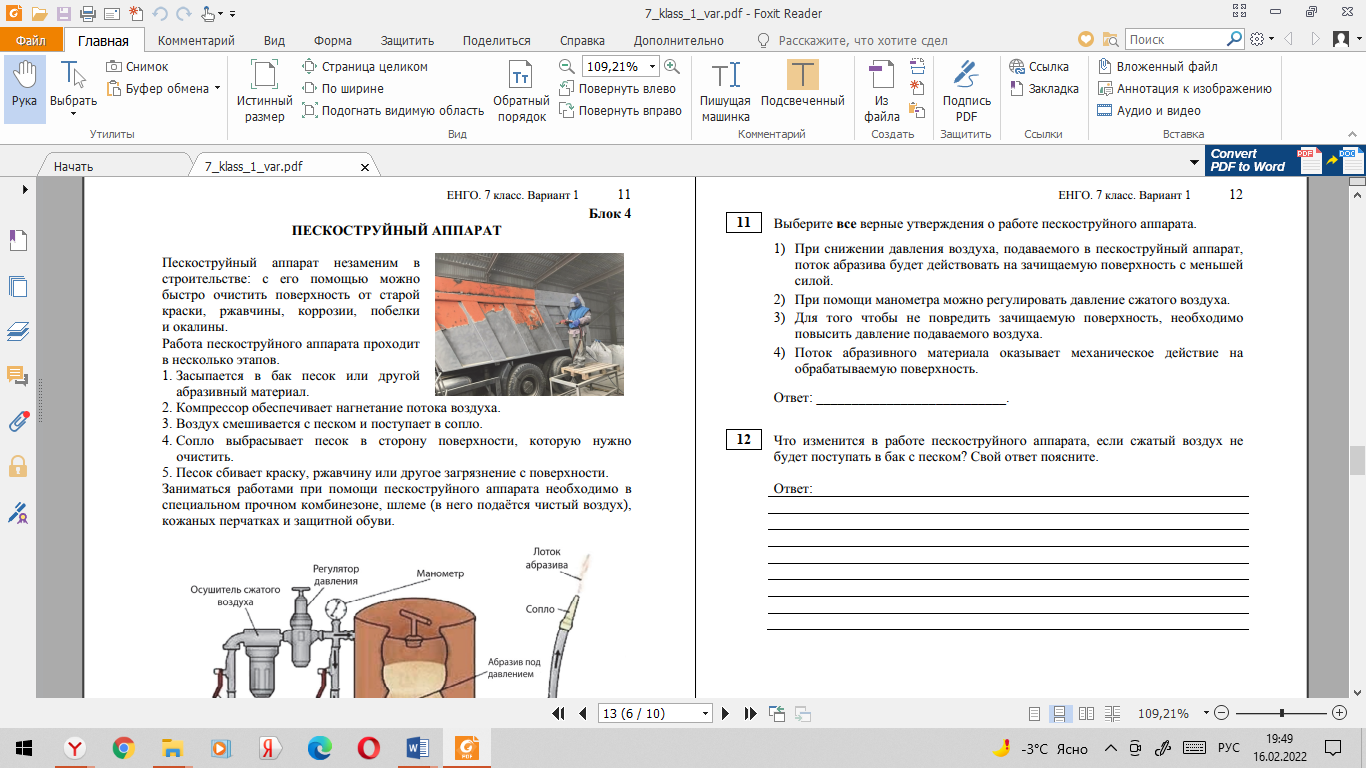 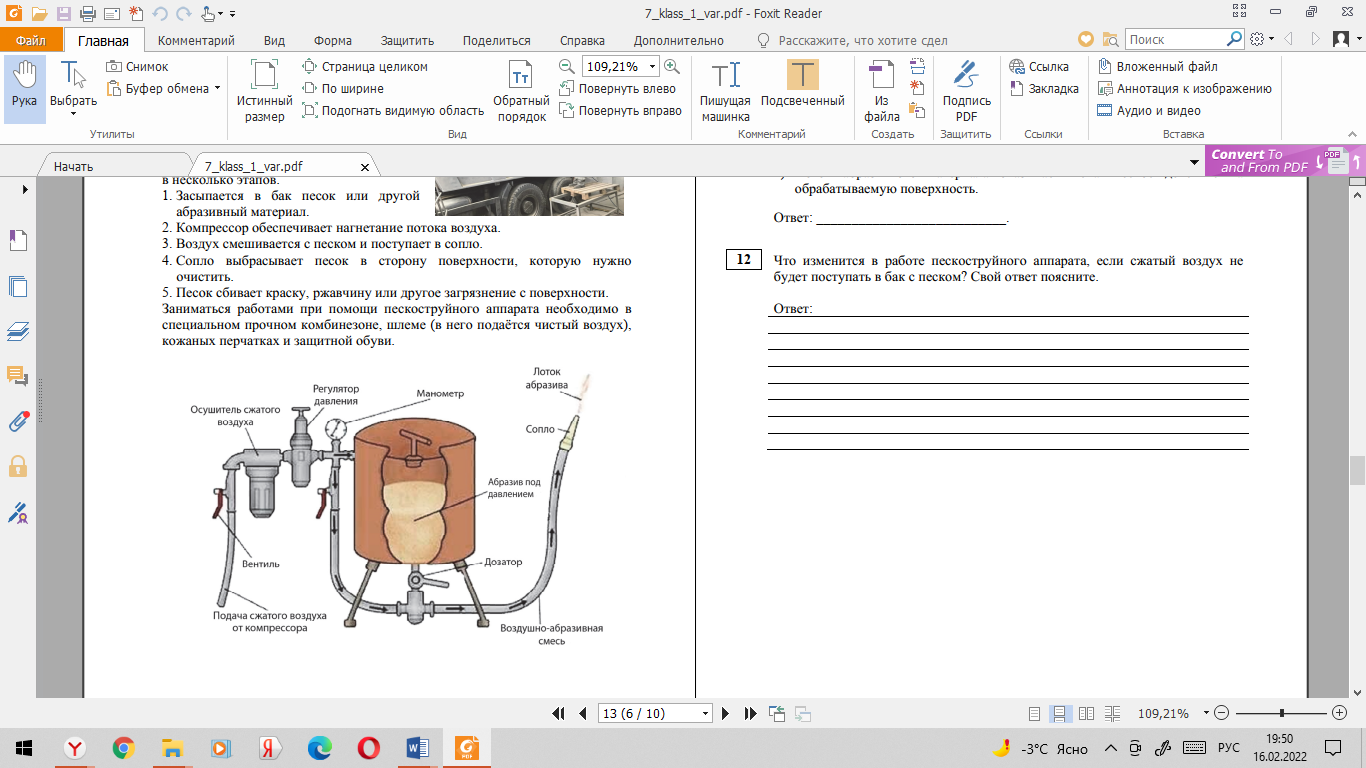 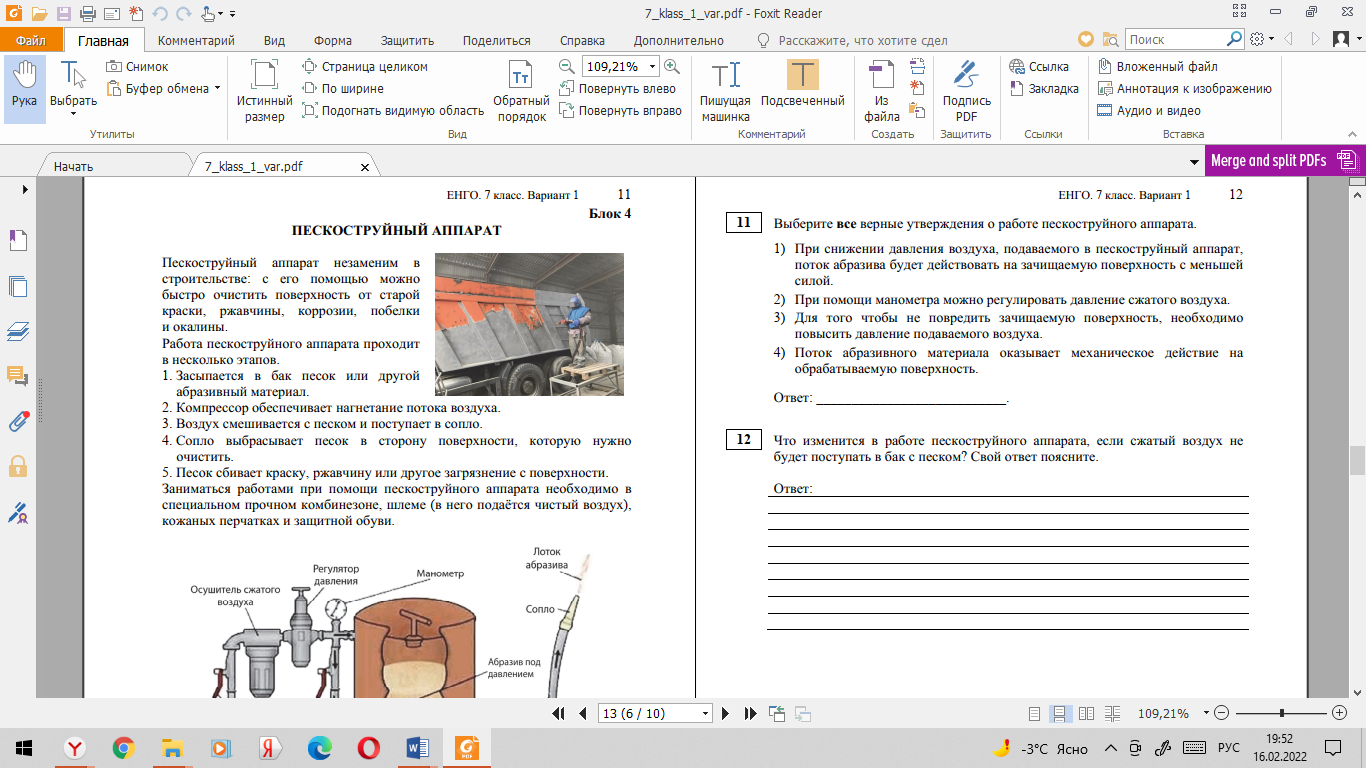 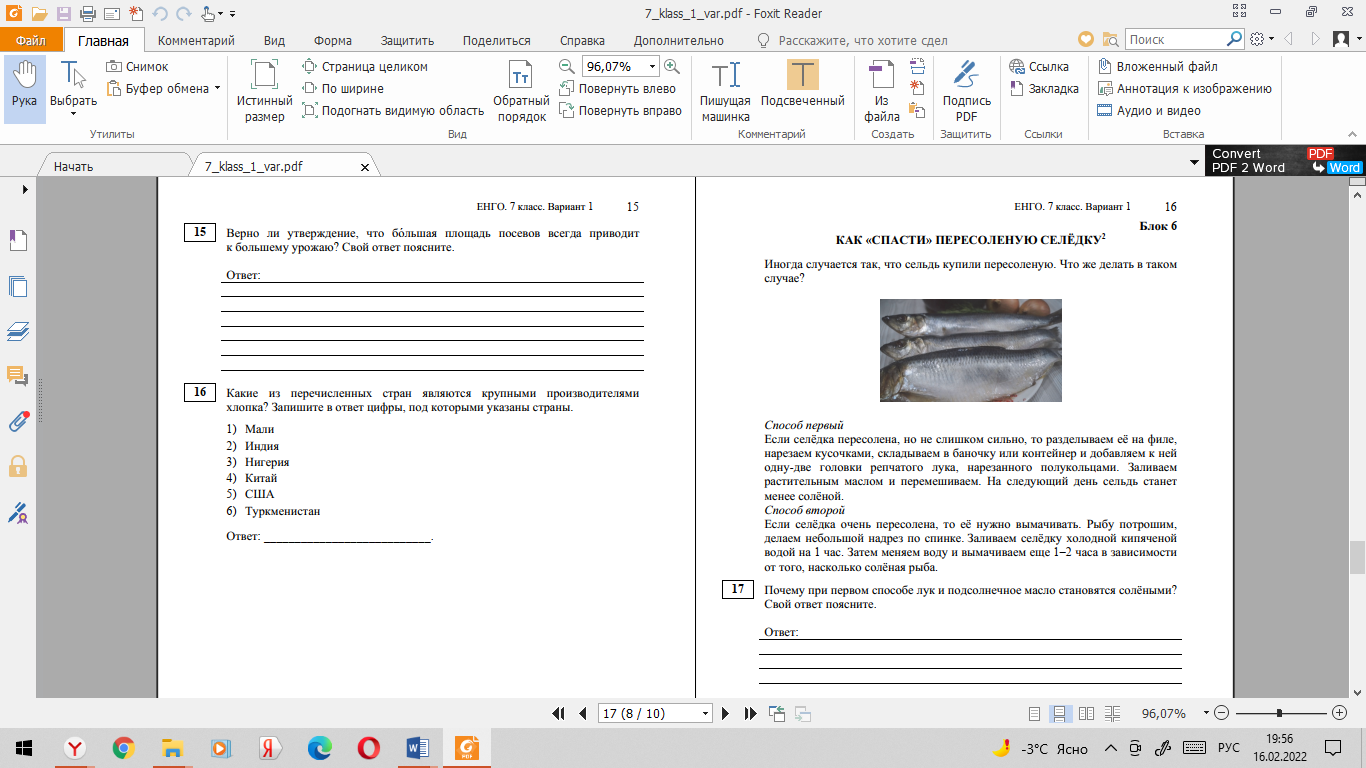 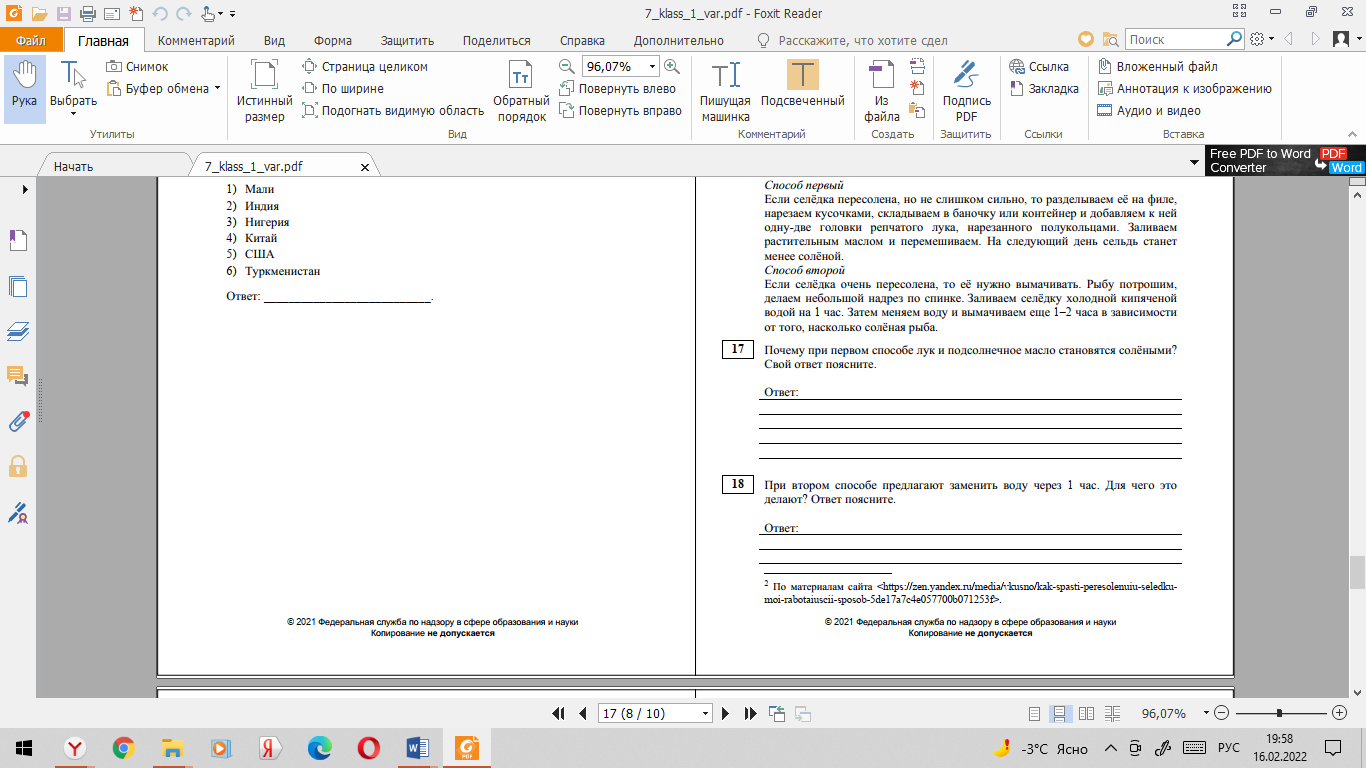 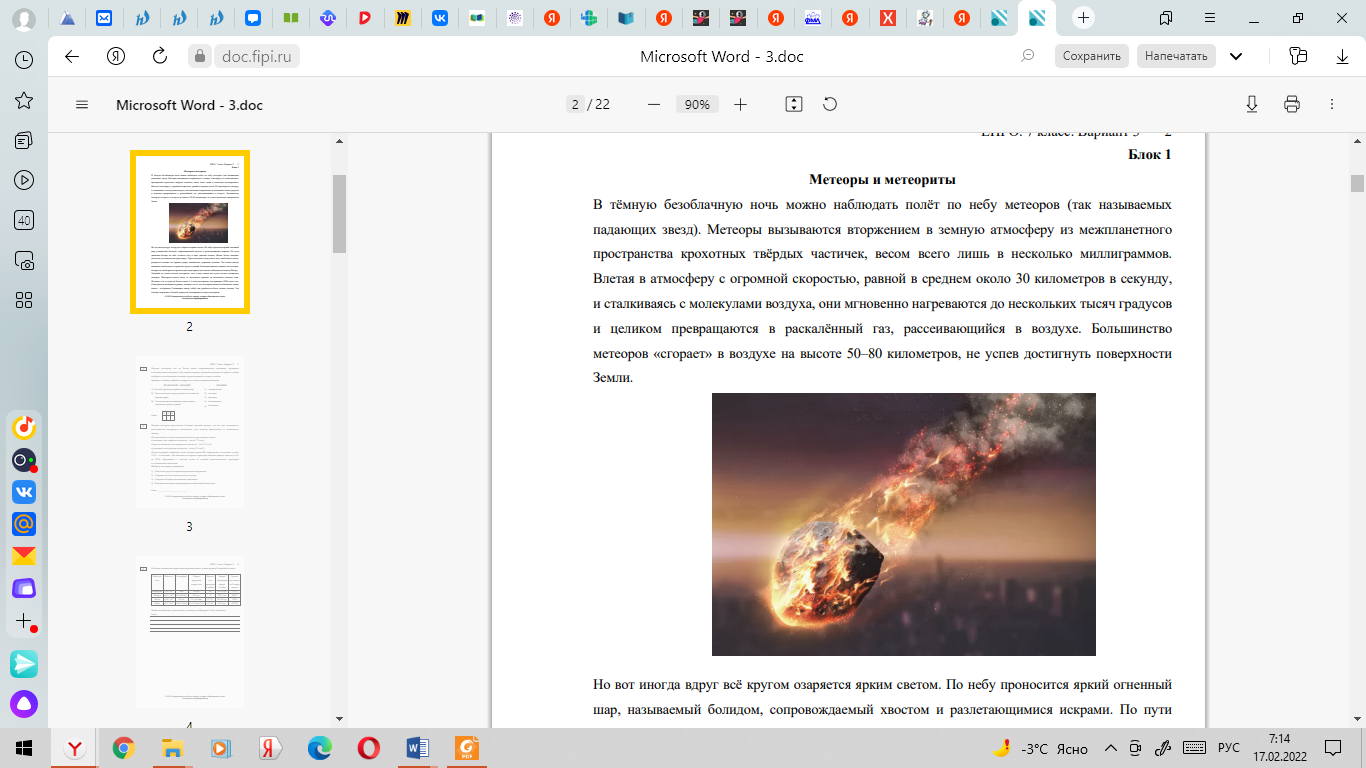 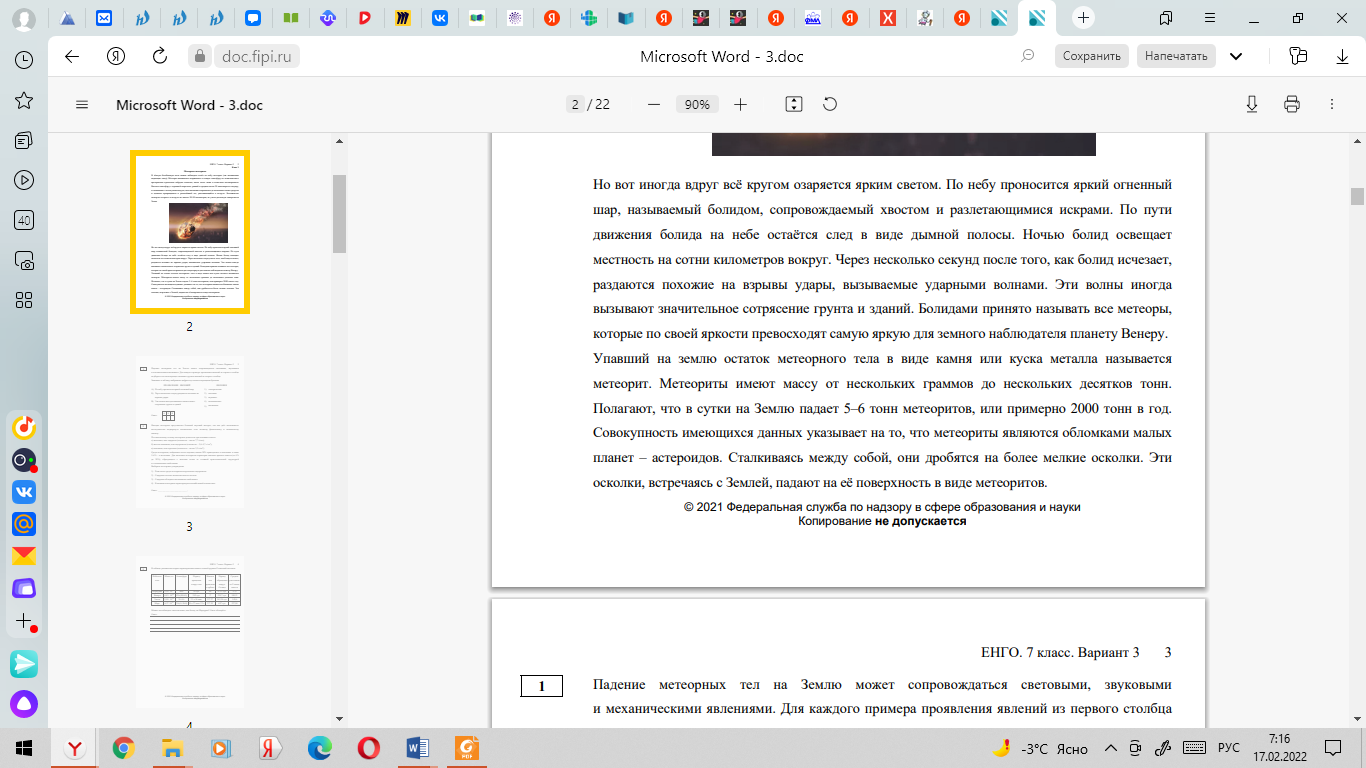 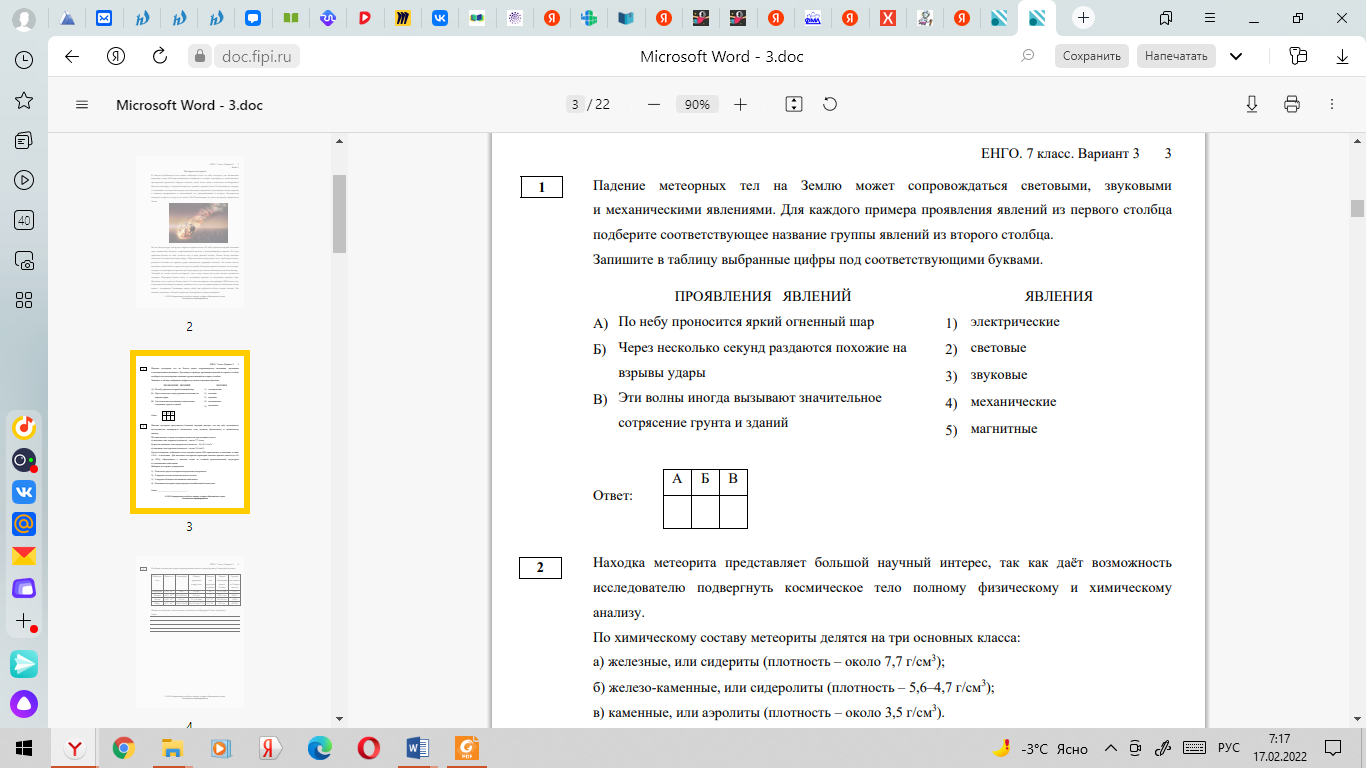 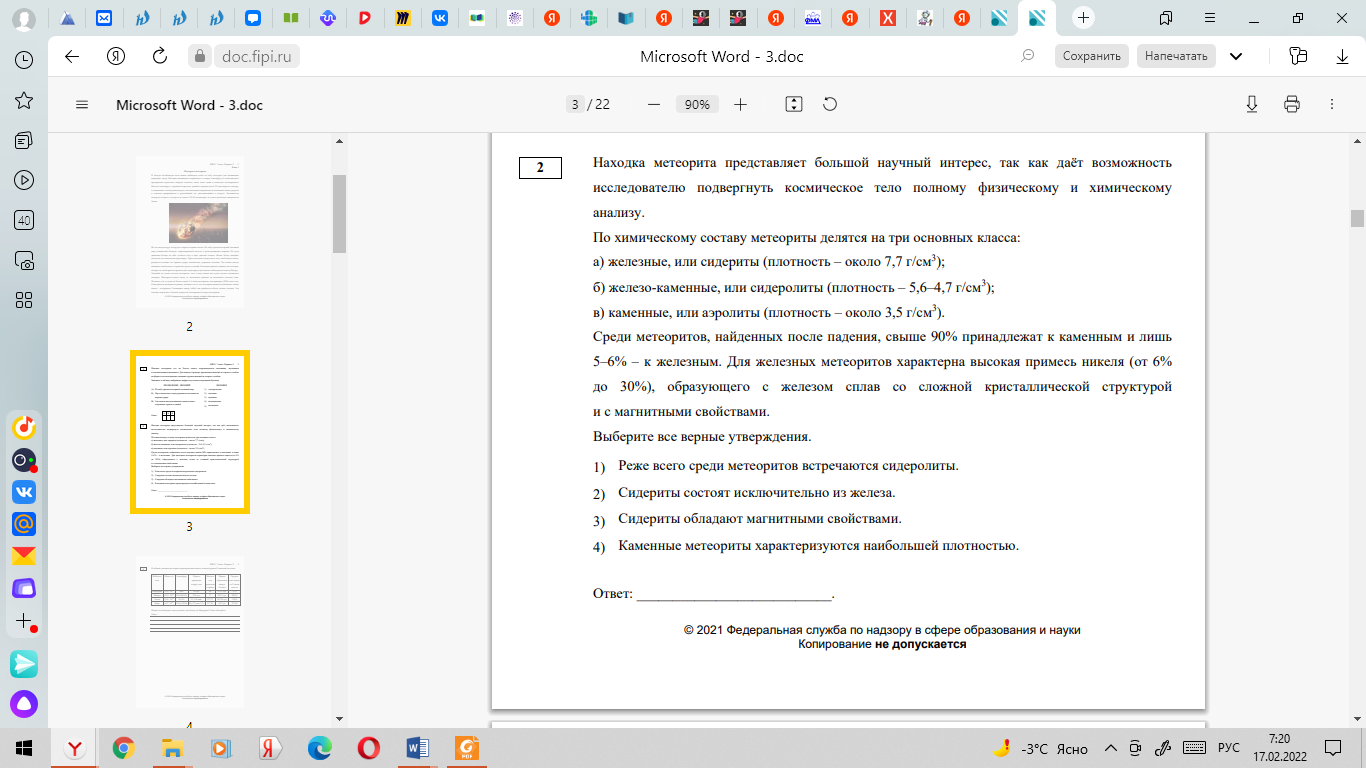 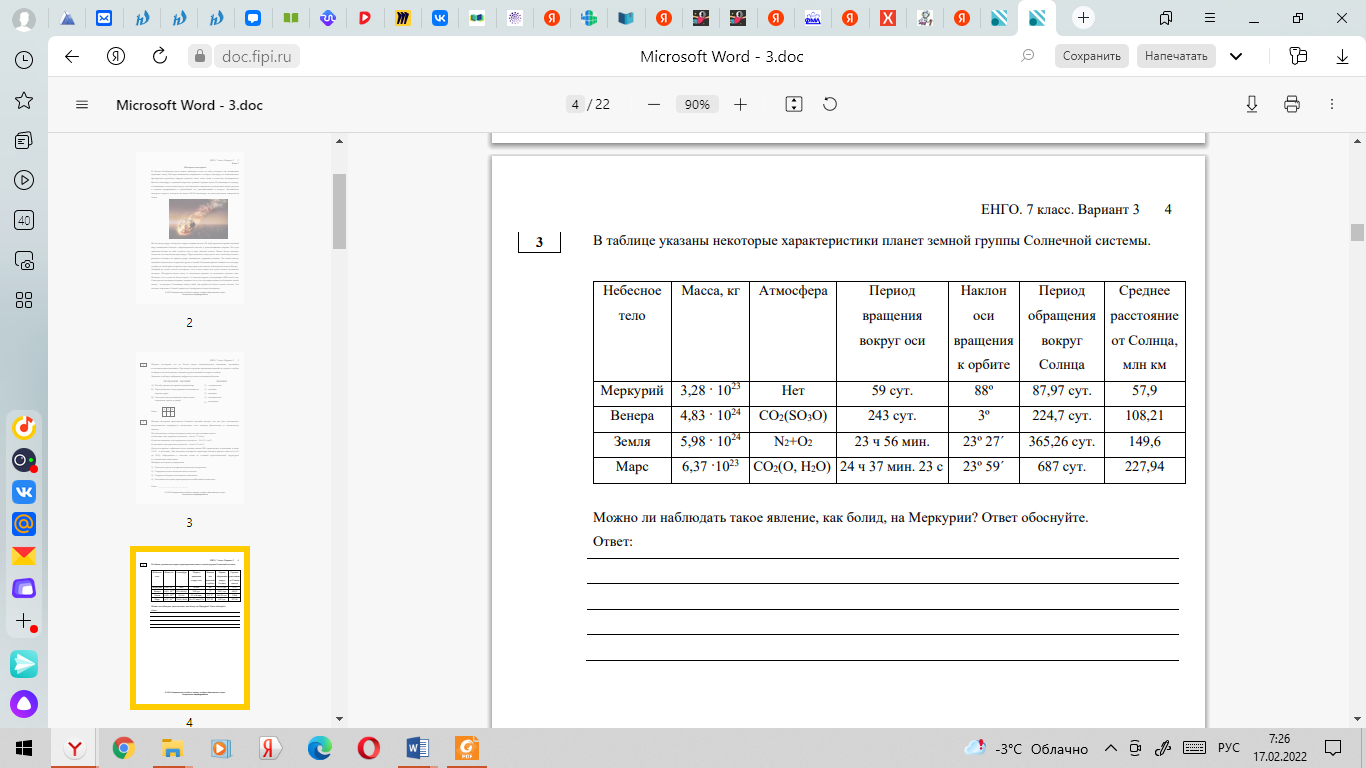 